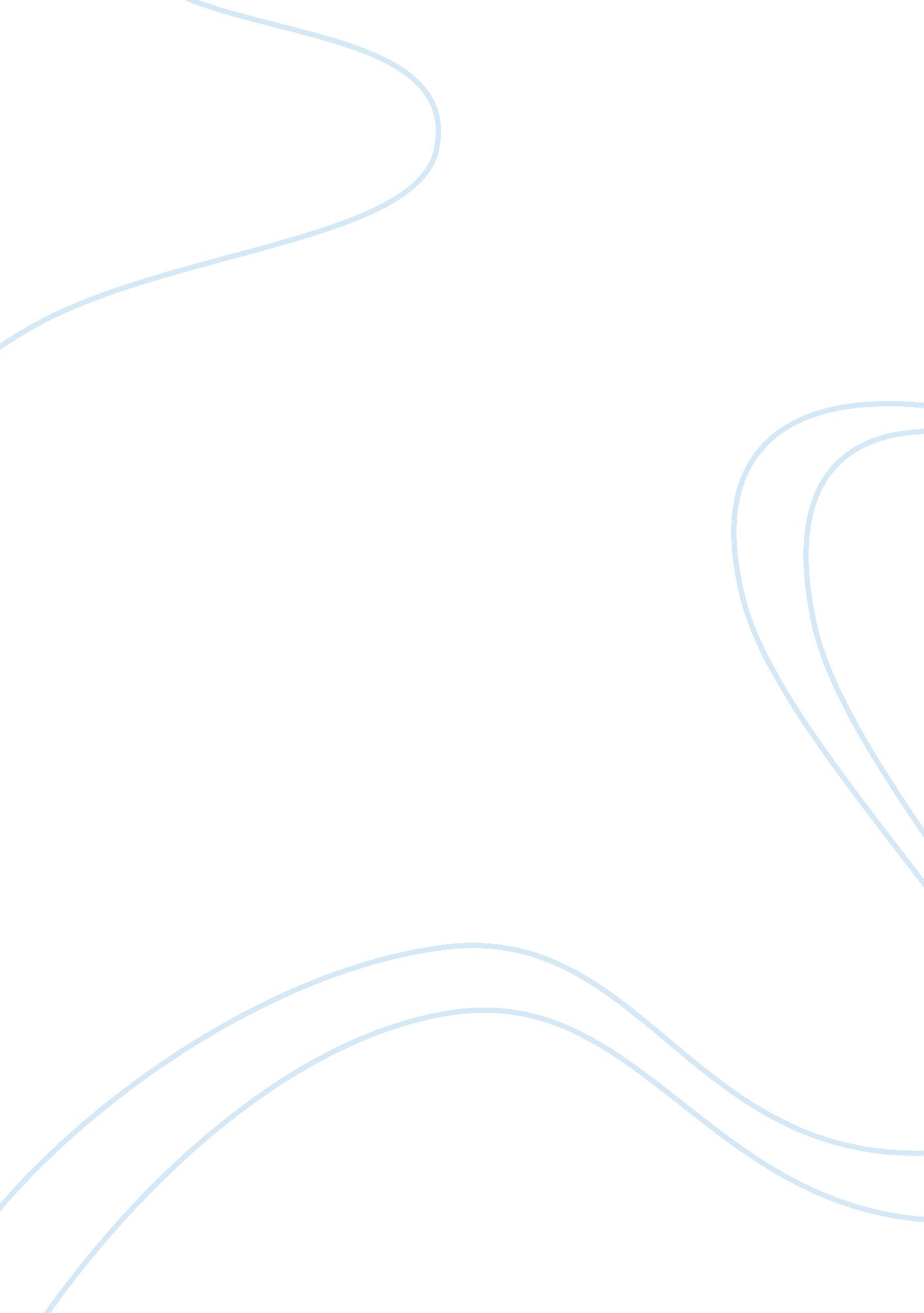 Value and integrityExperience, Human Nature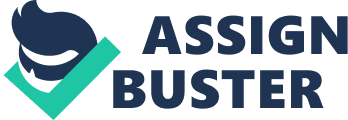 The OEIG is responsible for ensuring and maintaining integrity in state government, please explain what integrity means to you and how your skills and/or experiences will help this office achieve its mission. Please attach the statement to your application. Merriam-Webster dictionary defines integrity as, firm adherence to a code of especially moral or artistic values: incorruptibility; the quality or state of being complete or undivided. Although this is correct this isn’t exactly the complete meaning of this word. For every situation, every job, and every position this word “ integrity” is defined differently. The position at which I am applying for is an Administrative Assistant, with this comes greatresponsibility, handling and having access to sensitive information any candidate must possess some level of morals and values. In my previous positions as a bank teller I’ve come in contact with highly valuable information from social security numbers to endless financial details not to mention large amounts ofmoney. And I can attest to the fact that none of that irreplaceable information was ever mishandled or compromised, not just because it was my job or duty but out ofrespectnot only for myself but for those that would be affected. If there isn’t one thing I’ve learned so far in life, I’ve learned that every decision made has a monopoly affect whether the outcome is good or bad. Integrity is having the ability to be selfless, being confident in yourself that you can make decisions that will not only affect you but staff, the company brand and customers. 